Kurz angličtiny v Hastingsu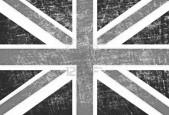 ZŠ Pavlovská pořádá v termínu 9. – 14. 11. 2015 výjezd dětí za poznáním a rozšířením jazykových dovedností. Pojedeme autobusem do anglického města Hastings, dopoledne budou mít děti výuku v jazykové škole a odpoledne vyrazí na výlety do okolí.V Anglii stráví děti celkem 4 dny (1 den Londýn, 3 dny výuka + výlet), 2 dny cesta. Ubytování bude v rodinách, vždy 2-4 děti pohromadě.  Cena: 3000,-  + 30 liber na vstupy  + kapesné pro děti Na zájezd se mohou  hlásit děti ze 7.– 9. tříd, máme 22 volných míst. Pokud bude počet zájemců větší než 22, účastníky vylosujeme.Dítě musí mít platný cestovní pas!Pokud máte o cestu zájem, doneste vyplněnou předběžnou přihlášku do kabinetu fyziky do pondělí 19. 10.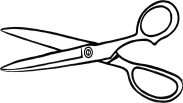  -------------------------------------------------------------------------------------------------------------Mám zájem o to, aby moje dcera/můj  syn .................................................................................ze třídy ........................ jel/a na výjezd do Anglie.										____________________podpis Kurz angličtiny v HastingsuZŠ Pavlovská pořádá v termínu 9. – 14. 11. 2015 výjezd dětí za poznáním a rozšířením jazykových dovedností. Pojedeme autobusem do anglického města Hastings, dopoledne budou mít děti výuku v jazykové škole a odpoledne vyrazí na výlety do okolí.V Anglii stráví děti celkem 4 dny (1 den Londýn, 3 dny výuka + výlet), 2 dny cesta. Ubytování bude v rodinách, vždy 2-4 děti pohromadě.  Cena: 3000,-  + 30 liber na vstupy  + kapesné pro děti Na zájezd se mohou  hlásit děti ze 7.– 9. tříd, máme 22 volných míst. Pokud bude počet zájemců větší než 22, účastníky vylosujeme.Dítě musí mít platný cestovní pas!Pokud máte o cestu zájem, doneste vyplněnou předběžnou přihlášku do kabinetu fyziky do pondělí 19. 10. -------------------------------------------------------------------------------------------------------------Mám zájem o to, aby moje dcera/můj  syn .................................................................................ze třídy ........................ jel/a na výjezd do Anglie.										____________________podpis 